 (To Be Issued On Great Places Housing Group Limited or The Relevant Additional Client's Letter -Headed Paper)[Date]Project [                                                                                                            ]Dear Sirs I write to confirm your appointment on the project known as [               ] (the “Project”) at [ …]               (the “Site”).We intend to carry out the Project on the Site. This letter is to take immediate effect and you are now requested to undertake the Services on the Project.  Details of the Services required are set out within Appendix A appended to this Allocation Letter.This letter is supplemental to the Framework Agreement  (“Framework Agreement”) dated the 4th day of July 2020 and made between us and you and which is deemed to be incorporated into this letter as if the Framework Agreement was set out in full in this letter.  Any terms defined in the Framework Agreement shall bear the same meaning for the purpose of this letter.Notwithstanding the termination of the Framework Agreement by expiration of time or otherwise, the Framework Agreement shall be deemed to form part of and be incorporated into this letter as if each were set out in full in this letter and shall, unless this letter is terminated by us continue to apply until such time as you shall have fulfilled your obligations and duties under this letter.Neither Party may commence any legal action against the other under this letter after the expiry of 12 years from the date of completion of the Services. The provisions of the Framework Agreement shall prevail in the event of any conflict between such provisions and this letter unless otherwise specifically agreed in writing by both of us.This letter is issued to you in duplicate. By signing and returning this Allocation Letter, you agree to enter a legally binding contract with us to provide to us the Services specified in this Allocation Letter incorporating the rights and obligations in the Appointment Terms [as amended or varied by this Allocation Letter] set out in the Framework Agreement entered into by Great Places Housing Group Limited and you on 4th day of July 2020.Yours faithfully[        ] (company number [       ]) [of] [whose registered office is at………….]  and e-mail address [                 ] (the Client)We hereby acknowledge receipt of the original of this letter and accept the appointment and allocation of the Project referred to above.[          ] (company number [        ]) [of] [whose registered office is at……………….] and e-mail address [            ] (the [Service Provider/ Consultant/ Contractor])Appendix A to Allocation LetterKey Information:Consultant Allocation Letter ExtrasAppendix B to Allocation Letter: Standard Services[The Standard Services may be divided into separate stages but such division shall not affect the Consultant's obligation to provide the Standard Services as and when necessary in accordance with this deed.Where there is a reference in this schedule to assisting or providing services in conjunction with the Other Consultants the Consultant shall assist and co-operate with the Other Consultants in the performance of the Standard Services.]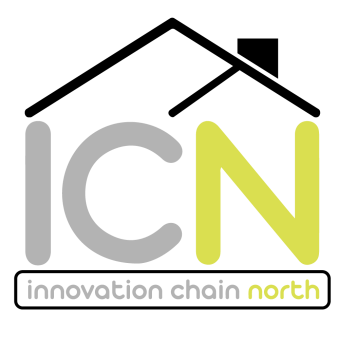 SCHEDULE OF SERVICES – LOT C1a EMPLOYER’S AGENTNote: Employer’s Agent also means the terms Client Representative, Contract Administrator or Lead Consultant.Specific Requirements The project specific services required, which are in addition to the overarching ICN Framework terms and general terms as stated, include:-To perform all duties expected of an Employer’s Agent pertaining to a project procured through a JCT Design and Build Contract 2016 (DB 2016) (or subsequent versions as may be issued by the JCT during the framework period) and act as the Client’s lead Consultant for the project duration.You will be required to perform all duties usually performed by the Employer’s Agent in relation to works of this nature to the Client’s reasonable satisfaction. In particular you shall use best endeavours to ensure progress of the works are maintained to the agreed critical path programme and report to the Client regularly in accordance with all required reporting templates.The Employer’s Agent will co-ordinate the issue of the brief (i.e. the Association’s requirements) to the Principal Contractor and support the Client in checking to ensure full compliance with the Client’s Design Brief and Key Performance Indicators.The Employer’s Agent is expected to have an understanding and knowledge of the 2012 Construction Commitments in order that the client can meet its commitments and objectives. This includes an expectation of active contribution to the creation and completion of Contract Management Plans. The appointed practice shall demonstrate reasonable skill and care as is expected of a person deemed competent to undertake the role. ICN is committed to Equal Opportunities and you will be expected to uphold the spirit of this commitment in all your dealings on behalf of each ICN member.You will perform your role so as to comply with your duties under the Construction (Design & Management) Regulations 2015, or any replacement legislation, including the requirements of any relevant planning, Building Regulations, NHBC or other consent, approval or authority as deemed necessary for the project.The Employer’s Agent will provide all of but not be limited to the following services:Pre Contract ServicesPost Contract ServicesThis appointment is being executed as a deed. Documentation and guidance relating to matters arising from the Building Contract may be sought for the full term of the deed.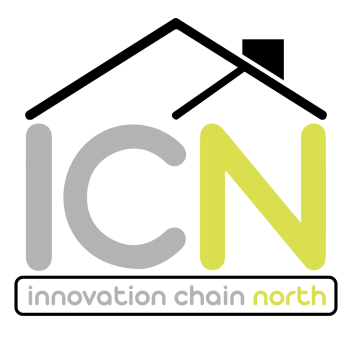 Appendix 1Value for Money (VFM) / Tender Report –Standard TemplateThe Consultant’s Tender / VFM Report should cover the following matters as required for issue to for the Client for approval (amended to suit the project):CONTENTS1) IntroductionProject backgroundName of Contractor / Architect / Engineer / Principal Designer (full directory not required)Summary details of the scheme including mix and tenureSummary of selected procurement route (negotiated or tender)2) Key Contract InformationForm of ContractContract periodDate of possessionDate for completionLiquidated and Ascertained Damages / weekInsurance of WorksPayment periodsRectification PeriodPerformance Bond, Parent Company Guarantee Contractor Insolvency cover provisionBuilding Warranty providerRetentions3) Tendering procedureTo include commentary onTender listTender documentation issued / survey informationBasis of tenders issued and procurement route (inc details of negotiated routes on/off framework)Submission date / tender valid until datePD appointment / principal contractor competency / F10 status4) Current Tendering Climate.Commentary on recent tenders, BCIS inflation forecast etc5) Evaluation of tender offerDetailed analysis of tender costs including comments on:Contractor’s tender sum analysisProcess of negotiations where requiredComparison with estimate /  cost plan / budgetValue for money including commentary and data on:Costs per unit and £/m2Distribution of costs by element %Benchmarking analysis against ICN schemes and other relevant and comparable cost data available (i.e. BCIS index, other RP projects)Provisional SumsPreliminaries costs / OH&P / fees and chargesSummary / commentary on abnormal cost elementsComparison with budget cost plan  / pre-tender estimateTender qualifications / clarifications and client risks6) Tender OfferTo include:Split of Construction/Contractor On-costs to comply with Homes England(HE) cost reporting requirements. A copy of the following table populated with the breakdown of Total Works Costs to be included with the Tender / VFM Report. NB: If for a mixed tenure scheme contractors tender costs are split by tenure or HE grant is to be claimed in phases the consultant is to agree approach to split of costs for reporting with the Client. *Contractor On-Costs: The HE definition of Contractor on cost items to be split from the works costs element are:Consultant design fees (where incurred by the contractor under a D&B contract)Legal fees, disbursements and expensesFees for building control and planning permissionFees and charges associated with the Agency’s requirements relating to the energy rating of dwellingsIn-house or external consultant fees, disbursement and expenses (where incurred by the contractor under a D&B contract)Insurance premiums including building warranty and defects / liability insurance (except contract insurance included in the works costs)Contract performance bond premiums7) Tender ComplianceTo include commentary on:Contractors Proposals (detail of compliance with Employer’s Requirements)Confirmation via architect/contractor the scheme complies with all client design standards aHomes England Capital Costs Business Rules Compliance Comments on any areas of non-complianceContractor’s Proposals Checklist8) Summary and RecommendationsTo include:Recommendations for acceptance based on the agreed contract sum representing good value for moneyAccepted Contract SumIdentified client risks Documents to be attached to report as appendices:Contract Sum AnalysisContractor’s Proposals ChecklistReport to be Signed and Dated by ConsultantNB:The above template is for guidance only and represents the minimum information required in a consultants’ Tender Report / Value for Money Report (on negotiated acquisition). It is not intended to be exhaustive and will be dependent on the complexity of individual projects and information requirements required by the Client. Appendix 2Scheme Cost Analysis Form  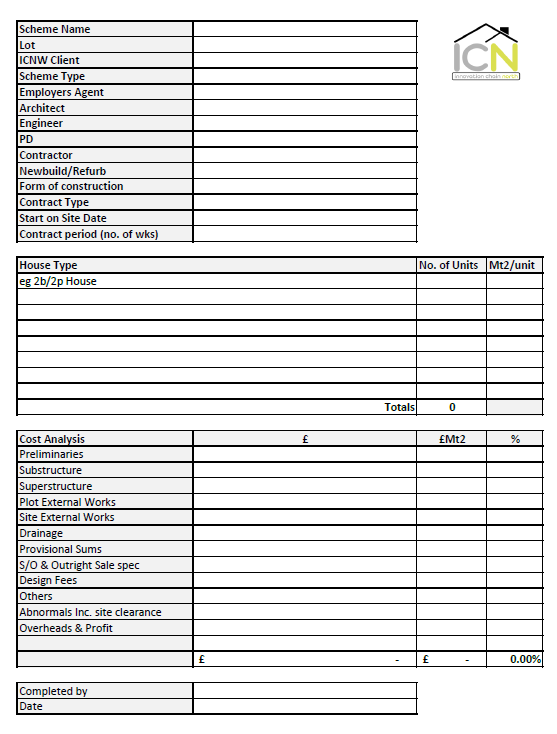 Appendix 3Monthly Progress Report and Cashflow Forecast – Standard TemplateThe following information / report are to be provided by the Employer’s Agent and submitted with the updated Cashflow Forecast with each monthly Notice of Payment.CONTENTSContract DetailsScheme NameContractorEmployerForm of ContractContract SumL&A Damages (£p/week)Contract Date of PossessionContract Completion DateContact PeriodExtension of Time grantedRevised Contract Completion DateForecast Completion DateContract Progress ReportWorks Progress versus Contract ProgrammeOriginal vs current cashflowExtensions of Time granted / submittedKey Risks to Progress / Completion28 day notices due / issued for handoverPartial Possession of units / phased handover datesOther relevant matters from the Contractor’s ReportInformation requiredProgramme Status: 	[GREEN = no change to contract PC date]			[AMBER = 1 - 4 weeks delay to Forecast PC date]						[RED = 5+ weeks delay to Forecast PC date]Monthly Financial StatementValuations:Date of Latest ValuationValuation NumberContract Sum:Gross value of work certified to date:			₤………………………Anticipated Final Account:				₤………………………Remaining balance due to certify:			₤………………………Financial SummaryContract Sum									₤………						Add			OmitEmployer’s Agent Instructions		₤………		₤………Anticipated Instructions 			₤………		₤………Adjustment of Provisional Sums 		₤………		₤………Other / loss and expense			₤………		₤………Anticipated Final Account 							₤………Anticipated Variance to Contract Sum (£)					₤………Anticipated Variance to Contract Sum (%)					...……%Financial Status: 	[GREEN = no variance to Contract Sum]			[AMBER = <3% variance to Contract Sum]			[RED = >3% variance to Contract Sum]Employer’s Agent Instructions Schedule of Employer’s Agent Instructions / Costs – c/f to SummaryAnticipated VariationsSchedule of Anticipated Variations / Estimated Costs – c/f to SummaryAdjustment of Provisional SumsSchedule of Adjustment to Provisional Sums – c/f to SummaryAppendices to the Monthly Progress ReportLatest Notice of PaymentMonthly Nett Cashflow Forecast – [refer to template]Requirements each month for project reporting:Updated nett monthly cashflow forecast split by Works and Contractor on-costs (and tenure if relevant)Variance between original vs current nett monthly cashflow forecastWe certify that no variations have been authorised to date without the knowledge and written approval of the Association.Signed and Dated:	………………………………………………grteat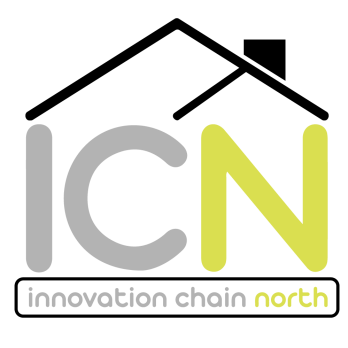 Appendix 4Extension of Time Claim Report – Standard TemplateScheme NameProject TeamScheme BackgroundContract DataContract Commencement DateContract Completion DateContract PeriodContract Liquidated and Ascertained DamagesSectional CompletionExtension of Time ClaimDate Notified of DelayExtension of Time Requested (weeks)Forecast revised completion dateContractual Position (Relevant Events, Contract Clause 2.26)2.26.1 - 	Changes to the works2.26.2 - 	Employer’s instructions2.26.3 - 	Deferment of possession2.26.4 - 	Antiquities2.26.5 - 	Suspension by the Contractor2.26.6 - 	Default by Employer2.26.7 - 	Statutory Undertaker’s non-performance2.26.8 - 	Exceptionally adverse weather2.26.9 - 	Specified Perils2.26.10 - 	Terrorism2.26.11 - 	Strikes2.26.12 - 	Statutory powers after the Base Date2.26.13 - 	Delay in receipt of permission or approval of statutory body2.26.14 - 	Force majeure   Substantiation of Extension of Time ClaimOther Causes of Delay (Non Relevant Events) i.e.Discharge of Planning ConditionsShortage of Labour Resources / Building MaterialsEffect of Delays / MitigationLoss and Expense EntitlementRelevant Matters, Clause 4.21Extension of Time Recommendation Liquidated and Ascertained Damages entitled to be ChargedAppendix C to the Allocation Letter: The BriefAppendix D to the Allocation Letter: The ProgrammeEXECUTED as a DEED by the Client [Insert appropriate attestation provision for the Client]EXECUTED as a DEED by the [Service Provider/ Consultant/ Contractor] acting by a director and a director/secretaryEXECUTED as a DEED by the [Service Provider/ Consultant/ Contractor] acting by a director and a director/secretaryDIRECTORDIRECTORSignature:Name (in block capitals)SECRETARY/DIRECTORSECRETARY/DIRECTORSECRETARY/DIRECTORSignature:Name (in block capitals)Date:Services Framework Lots;Lot C1a (West/East) – Employers Agent, Cost Consultancy and related ServicesDetails of:[Services][Competed Services]Services as set out in Schedule [3A/3B] of the Framework Agreement and as detailed at Appendix B belowDetail any additional services as appropriate (3A is Services outlined in the Service Brief, 3B is any additional services)Details of Amendments and Variations to Appointment Terms (if any);Detail any changes to standard Appointment Terms in Schedule 2 of the Framework Agreement here. If none write N/A.Security Package Options1. Performance Bond, Building Guarantee, Standard Retention of 3% to Practical Completion (PC), 1.5% to Notice of Completion of Making Good2. Building Guarantee with Insolvency and Enhanced Retention at 5% to PC, 1.5% to Notice of Completion of Making Good3. Building Guarantee, Parent Company Guarantee and Enhanced Retention at 5% to PC, 1.5% to Notice of Completion of Making Good Level of Professional Indemnity Insurance Required:As per minimum limit of indemnity as set out in the Framework Agreement:£5,000,000 each and every claim. If wording on insurance documents is any different than above, you will be advised at call off and it will need including here.Fee;The Fee specified within Schedule 6 of the Framework Agreement as detailed and completed below:[Insert details of Fee – note any capped fee]Commencement Date;[ Date ] or if earlier, at commencement of services.Project term;Completion anticipated [ Date ] with completion of end of defects process in [ Date ] or such extended or reduced period as may be fixed from time to time.Strategic KPIs applicable;As per KPIs set out in Schedule 8 of Framework AgreementConfidential Information;[Insert which information shall be deemed to be confidential information and the duration that such information shall be deemed to be confidential]Warranty Requirements:As per Framework Agreement and Appointment Terms.PM to consider if any changes are required.[Any further project specific details to be inserted here]Client's Representative:The Client's Representative is [ PM  ].Level of Third Party Liability Insurance Required: The amount of third party liability cover required is £5,000,000 each and every claim (Clause 13.2.3).Fee Payment ScheduleThe Fee Payment Schedule is as follows:i.            25% at submission of planning applicationii.           25% at receipt of tender/value for money reportiii.           40% at quarterly instalments throughout the agreed contract period (date of possession to date of practical completion) iv.         10% at issue of the Notice of Completion of Making Good							Reimbursable Expenses:Reimbursable expenses etc. (Clause 12.2) are included in the fee above. Additional Services:Hourly rates for Additional Services are to be agreed if required.Consultant Personnel:The person referred to in Clause 9.1 is [This is the main contact named in the Framework Agreement ].Key Personnel:The key person(s) referred to in Clause 9.2 are: [This is the consultant working on the scheme][ 			];[			].[No full time resident site staff shall be required.  The Consultant shall make available any of the key persons on site as and when reasonably required by the Client and this shall be included in the Fee.]Copy documentation:The number of copy documents required is two (in accordance with Clause ‎7.5)Client's address for service:The Client's address, number and email  for service are as follows:Address:	[   Insert client address, number and email  for correspondence ]or such other address or number for service as the Client may have previously notified to the Consultant.Consultant's address for service: The Consultant's address, number and email  for service are as follows:Address:	[   Insert consultant  address, number and email  for correspondence ]or such other address or number for service as the Consultant may have previously notified to the Client.Other Consultants:Architect		-[ Insert name of consultants or NA ]Principal Designer 	-[    ]Planning Consultant    -[     ]Building Surveyor        -[     ]Employers Agent         -[     ]Clerk of Works 	           -	[     ]Purchasers Agent       -	[     ]Fire Consultant	           -	[     ]Approved Inspector    -	[     ]Structural Engineers   -	[     ]Site Investigation Services – [     ]Materials:The following materials are not to be specified, authorised for use and/or used in the Project:[ Insert any prohibited materials  or NA]   Preliminary Appointment Details:Details of the Preliminary Appointment (if any) are [none]Sub-Consultant Details:Details of sub consultants (Clause 22) are : [insert names or NA]Description of Services1.Liaise with the Client and Consultant team to determine the Client’s initial requirements and the subsequent development of the full project brief. Attend and organise all pre-contract and design team meetings as required by the Client.  Record decisions and distribute meeting minutes and actions within 7 working days of all pre-contract meetings and design team meetings. 2.Prepare and develop order of cost estimates and cost plans as required in accordance with the RICS New Rules of Measurement (NRM). All cost estimates and cost plans to clearly state the basis of preparation, clarifications and exclusions, and list of information used in preparing the estimate or cost plan.3.Prepare order of cost estimates relating to outline design proposals and for the analysis of alternative forms of design and construction if required by the Client.4.Prepare updated cost estimates and cost plans periodically as required by the Client as detailed design information is issued by the Consultant team or Principal Contractor. Monitor and report on the cost implications of changes made during the design development stage.5.In collaboration with the Consultant team prepare a master programme for the pre contract and post contract phases of the works. Programme to include key project milestones and reporting dates as agreed with the Client. Update the master programme periodically as required by the Client.6.Assist in the preparation of scheme cost documentation to support any submission by the client to funding agencies or stakeholders.7.Preparation and administration of a project risk register from project inception and review at each project meeting in a form agreed with the Client.8.Advise the Client on tendering procedures and contract options to achieve the project objectives based on parameters provided by the Client.9.Advise on suitable tenderers for the Building Contract in line with the ICN framework procedures. Prepare recommendations for the Client’s approval. 10.Coordinate with Designers and the Client to develop and obtain tender drawings in accordance with ICN framework requirements. Collate, format and finalise all tender drawings and specifications in preparation for the procurement process.11.Advise the Client on any potential risks associated with the Party Wall Act 1996 and potential requirement for the Client to appoint a Party Wall Surveyor.12.Issue tender documents to the relevant ICN framework lot, respond to all queries and clarifications throughout the tender period. Organise and attend pre and post tender interviews (where required). Attend and record tender openings where required.13.Check, analyse and appraise tenders submitted and negotiate on behalf of the Client with the selected Building Contractor as necessary. Negotiate and evaluate the Contract Sum with the appointed Building Contractor including detailed analysis of the Contractor’s Proposals having regard to the award criteria in the ICN Framework Agreement. 14.Analyse the Contractor’s Proposals and make recommendations to the Client with respect to the detail provided and specifically any qualifications or variances from the Employer’s Requirements requiring prior Client agreement. Prepare and complete the Contractor’s Proposals Checklist.15.Provide a Value for Money / Tender Report as appropriate. Reports must include relevant cost benchmarking of the tender sum against both ICN and other non-ICN relevant and comparable schemes to demonstrate value for money. Reference to BCIS tender price inflation data is required. The Value for Money / Tender Report must, as a minimum, provide all information required for internal and external reporting as set out in the template included at Appendix 1 herein. 16.Prepare and issue the Building Contract, including agreeing with the Principal Contractor any amendments necessary to the Employer’s Requirements and the Contractor’s Proposals and ensuring these changes are fully documented and agreed by the Client. Ensure all Building Contract documentation is checked for compliance prior to issue of final contracts for engrossment and dating.17.Complete the ICN Scheme Cost Analysis form to clarify the elemental breakdown of costs (appendix 2).18.Provide general advice as necessary to assist the Client and project team in developing solutions that meet the project objectives.Description of Services1.Confirm possession of the site has passed to the Principal Contractor on the due date. Check and obtain evidence that all requirements of the Building Contract such as project and contractor insurances, collateral warranties, performance bonds, parent company guarantees, building guarantees, and Contractor insolvency cover are in place together with all statutory approvals. Advise the Client regarding any withholding of payments under the terms of the Building Contract due to non provision by the Principal Contractor of information required under the contract.2.Co-operate with the appointed Principal Designer to ensure all Health & Safety Executive and ICN requirements under current CDM requirements are met.3.To convene and chair all site progress meetings [required monthly as a minimum or as otherwise agreed with the Client] and other meetings as required by scheme demands. Record decisions at meetings and distribute meeting minutes and actions within 7 working days. Obtain and distribute copies of all information and schedules / reports submitted by the Principal Contractor within their Contractor’s Report. 4.Consult with the Client prior to certifying and instructing contract variations providing information relating to the financial and programme implications of the change. Issue all Employer’s Instructions as necessary and within the required timescales of the contract.5.Carry out regular inspection of the works to see that progress generally is being maintained [note: supervisory inspection (Clerk of Works) duties are excluded].  Fortnightly attendance on site is required as a minimum.6.Agree and co-ordinate with the Contractor and Client a system for issue and approval of all required construction drawings and documentation (Contractor’s Design Submission Procedure). Ensure all project information and Contractor request for information (RFI’s) are issued promptly and allow appropriate timescales for approval by the Client in accordance with the Building Contract. Provide a Monthly Progress Report to the Client on an agreed date which includes all required information for internal and external Client reporting. The Monthly Progress Report must as a minimum provide the information as set out in the template included at Appendix 3 herein. 7.To provide with the Monthly Progress Report, for single tenure schemes, an original and revised monthly nett cashflow forecast for the project based on the agreed contract sum and contract programme. The cashflow forecast is to be provided in a format as set out in Appendix 3 and must include build costs split between works and fees (contractor on-costs). 8.To provide with the Monthly Progress Report, for multi tenure schemes [upon request], an original and revised monthly nett cashflow forecast for the project based on the agreed contract sum and contract programme. The cashflow forecast is to be split by tenure based on a calculation of actual build costs for each tenure and, for each tenure provided in a format as set out in Appendix 3 including costs split between works and fees (contractor on-costs). 9.To undertake periodic valuations of the works as required by the Building Contract and agree with the Contractor the amount due for payment to the Contractor under the Contract and retentions to be withheld and certify and issue all required Payment Notices. Advise the Client in respect of any withholding of sums applicable under the contract, including liquidated and ascertained damages, and the issue of any appropriate Pay Less Notices with required timescales and Contract Procedures.10.Consider all claims made by the Principal Contractor for extensions of time and/or loss and expense under the terms of the contract (and with reference to ICN Framework contract amendments). Advise the Client in respect of the contractual position and prepare an Extension of Time report including information as set out in the template included at Appendix 4 herein as required by the Client.11.Coordinate the preparation of Information Required Schedules identifying dates for issue of design information requiring Client input and approval. Review all products and negotiate on the Client’s behalf as required to achieve the Employer’s Requirements.12.To agree with the Employers representative / Clerk of Works the required timescales for snagging of works and standards for accepting completion of all properties and attend any relevant mock up inspections and benchmark snagging. 13.Check the Contractor complies with all procedural and notice periods as stated in the Employer’s Requirements and provides notification of handover dates to the Client (i.e. 28 day notice of programmed NHBC/LABC certification dates).14.Provide and prepare signed schedules confirming the receipt of all reports, certificates and contract documentation required at Practical Completion (including key schedules, meter readings and references, Home User Guides). Check that all handover information has been submitted in the required format to the Client. Check that all information has been uploaded electronically by the Contractor to the Client’s Information Management System (as required).15.Co-ordinate and attend completion meetings (including phased completions and agreement with the Contractor to take Partial Possession of the site or buildings). Issue the Practical Completion Statement or Partial Possession as required including compilation of any outstanding snagging defects at completion. 16.Negotiate and agree the Final Statement submitted by the Contractor or prepare and issue the Employer’s Final Statement as required under the terms of the contract and report to the Client accordingly.17.Monitor the making good of defects by the Principal Contractor in accordance with the Building Contract throughout the Rectification Period. Advise on the process for arranging direct rectification by the Client and withholding of retention monies under the contract if required due to the non performance by the Contractor under the terms of the Contract. 18.At the end of the Rectification Period, attend end of defects inspections with the Client, Clerk of Works and Contractor (access to all properties to be arranged in advance by the Client). Assist the Client / Clerk of Works in carrying out inspections as required. Following the inspections the Employer’s Agent is to obtain the notes or list of items from the inspection from the Client / Clerk of Works. The Employer’s Agent is to then format and type up the final schedule of defects and formally issue the schedule(s) to the Principal Contractor. The Employer’s Agent must keep a record of all schedule of defects issued to the Contractor following final inspections for a minimum period of 12 months after the end of the Rectification Period together with confirmation from the Client of any properties where access was unable to be obtained by the Client to prepare a schedule of defects for the Principal Contractor.   19.Issue the Notice of Completion of Making Good and certify the final valuation and release of retentions.20.Chair a post completion project workshop with the Client and Principal Contractor for the purpose of continuous learning and improvement in line with ICN’s aims and objectives. Ensure relevant KPI data is provided as required.Build Cost£/m²This scheme construction cost/m² (excluding site abnormals)This scheme abnormal costs /m²For non Framework contractors:ICN average tender/m2 for equivalent lot. For Framework contractors:This contractor’s ICN tender/m2 (excluding site abnormals)IMS Capital Cost Element  Houses (Rental)  House  (Shared Ownership)   Apartments (Rental) Apartments (Shared Ownership)  Total  £££££Main works costsSuperstructureSubstructureSupplementary works costsFacilitating worksFinishesFittings, furnishings and equipmentServicesPrefabricated Buildings and building unitsWorks to existing buildingExternal worksAssociated Works CostsMain Contractor’s PreliminariesMain Contractor’s OverheadsMain Contractor’s ProfitRisk (Client contingencies)On Costs*Contractors Project/Design Team FeesTotal Works Costs (A)Other development  / Project costs (excluding land acquisition) (B)Client to includeClient to includeClient to includeClient to includeClient to include Total Scheme Costs (TSC) (A+B)HE Business RuleActual % & comments on variation(2) Main works costs are expected to be at least 60% of the total works costs(3) The combined costs for infrastructure, abnormals & S.106 costs are not expected to be more than 30% of the total works costs(4) Associated works costs are not expected to be greater than 20% of the total works cost 